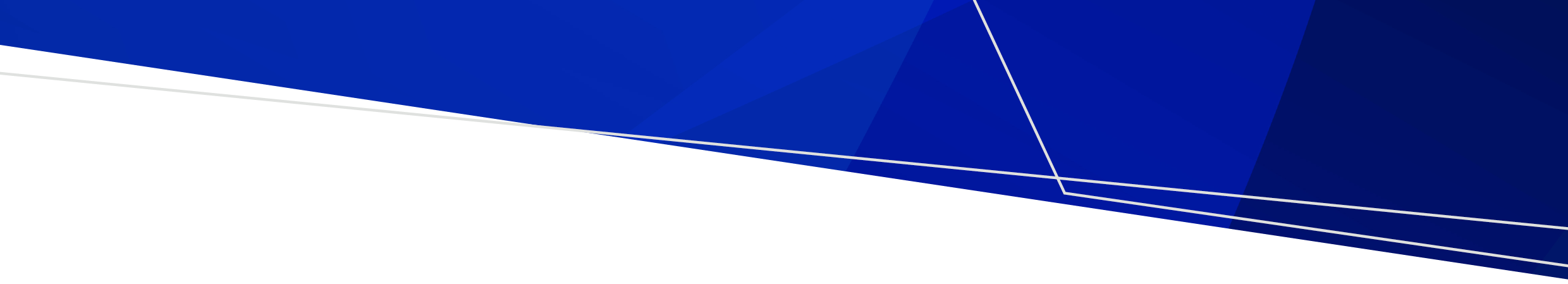 Referee checkCemetery trustName of applicantReferee nameReferee contact detailsDate check completedQ1 – What is your relationship to the applicant?Q2 – How long have you known the applicant?Q3 – What skills and competencies would the applicant bring to the trust?Q4 – Are you aware if the applicant has any experience on a community board, panel or committee? If yes, how did they perform? If no, how do you think they would perform?Q5 – Can you describe how the applicant works with others?Q6 – Can you describe the applicant’s communication style?Q7 – Are you aware of any issues that the trust should consider about the applicant?